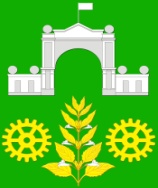 АДМИНИСТРАЦИЯ ВИМОВСКОГО СЕЛЬСКОГО ПОСЕЛЕНИЯ УСТЬ-ЛАБИНСКОГО РАЙОНА П О С Т А Н О В Л Е Н И Еот 14.09.2015									№141поселок ВимовецОб утверждении административного регламента по предоставлению муниципальной услуги «По переводу земель или земельных участков в составе таких земель из одной категории в другую»Руководствуясь Федеральным законом от 27 июля 2010 года N 210-ФЗ "Об организации предоставления государственных и муниципальных услуг", Постановлением Правительства Российской Федерации от 16 мая 2011 года N 373 "О разработке и утверждении административных регламентов исполнения государственных функций и административных регламентов предоставления государственных услуг", постановлением администрации Вимовского сельского поселения Усть-Лабинского района от 02 июля 2012 года №65 «Об утверждении Порядка разработки и утверждения административных регламентов исполнения муниципальных функций и предоставления муниципальных услуг, разработанных структурными подразделениями администрации Вимовского сельского поселения Усть-Лабинского района и подведомственными им учреждениями», п о с т а н о в л я ю:1. Утвердить административный регламент по предоставлению муниципальной услуги «по переводу земель или земельных участков в составе таких земель из одной категории в другую», согласно приложению.2. Общему отделу администрации Вимовского сельского поселения Усть-Лабинского района (Рогачева) обнародовать настоящее постановление и разместить на официальном сайте Вимовского сельского поселения Усть-Лабинского района в сети «Интернет».3. Контроль за выполнением настоящего постановления возложить на главу Вимовского сельского поселения Усть-Лабинского района Е.В. Марушкова.4. Постановление вступает в силу со дня его официального обнародования.Глава Вимовского сельского поселения        Усть-Лабинского района                                                                        Е.В. МарушковПРИЛОЖЕНИЕк постановлению администрацииВимовского сельского поселения Усть-Лабинского районаот 14.09.2015г. №141Административный регламент предоставления администрацией Вимовского сельского поселения Усть-Лабинского района муниципальной услуги «По переводу земель или земельных участков в составе таких земель из одной категории в другую»1. Общие положения1.1. Предмет регулирования.Административный регламент предоставления администрацией Вимовского сельского поселения Усть-Лабинского района муниципальной услуги по переводу земель или земельных участков в составе таких земель из одной категории в другую (далее - Регламент) разработан в целях реализации прав землепользователей по переводу земель или земельных участков в составе таких земель из одной категории в другую, соблюдения требований антикоррупционного законодательства, и определяет порядок, сроки и последовательность действий (административных процедур) при подготовке необходимых для выдачи документов.1.2. Круг заявителей.Заявителями выступают физические и юридические лица (включая индивидуальных предпринимателей), заинтересованные в переводе земель или земельных участков в составе таких земель из одной категории в другую, находящихся в муниципальной или частной собственности, а также государственная собственность, на которые не разграничена, за исключением земель сельскохозяйственного назначения, или земельных участков в составе таких земель.От имени физических лиц ходатайства о предоставлении муниципальной услуги могут подавать представители, действующие в силу полномочий, основанных на доверенности.От имени юридических лиц ходатайства могут подавать лица, действующие в соответствии с законом, иными правовыми актами и учредительными документами без доверенности; представители в силу полномочий, основанных на доверенности. В предусмотренных законом случаях от имени юридического лица могут действовать его участники.1.3. Сведения об администрации Вимовского сельского поселения Усть-Лабинского района:1.4. Сведения о муниципальном бюджетном учреждении «Многофункциональный центр по предоставлению государственных и муниципальных услуг населению Усть-Лабинского района» - далее МФЦ расположено по адресу: г. Усть-Лабинск, ул. Ленина, 43, телефоны: 8 (86135) 5-13-05, 5-01-37, в соответствии со следующим графиком:понедельник с 08.00 до 20.00, вторник - пятница – с 08.00 до 18.00, суббота с 08.00 до 16.00воскресенье – выходной день.1.5. Порядок и способы информирования о предоставлении муниципальной услуги.Получение заявителями консультаций по вопросам предоставления муниципальной услуги осуществляется следующими способами:1) в письменной форме на основании письменного обращения заявителя в администрацию или МФЦ.Консультации в письменной форме предоставляются специалистами на основании письменного запроса заявителя в течение 30 рабочих дней после получения этого запроса;2) в устной форме по телефону администрации Вимовского сельского поселения Усть-Лабинского района: 8 (86135)34-1-45 и МФЦ: 8 (86135) 5-13-05, 5-01-37.При консультировании по телефону специалист администрации МФЦ должен назвать свою фамилию, имя, отчество, должность, а затем в вежливой форме четко и подробно проинформировать обратившегося по интересующим вопросам;3) в устной форме при личном обращении в администрации 4) в письменной форме при устном обращении заявителя в МФЦ;5) в форме электронного документа по адресу электронной почты, указанному в обращении.Прием заявителей в целях консультирования осуществляется в администрации и в МФЦ в соответствии с графиком их работы.Консультации предоставляются по вопросам:- перечня документов, необходимых для предоставления услуги, комплектности и достаточности представленных документов;- источника получения документов, необходимых для предоставления услуги (с указанием органа, организации и их местонахождения);- времени приема и выдачи документов;- сроков предоставления услуги;- порядка обжалования действий (бездействия) и решений, осуществляемых и принимаемых в ходе предоставления услуги.Все консультации являются бесплатными.1.6. Порядок, форма и место размещения информации о предоставлении муниципальной услуги.Информация о предоставлении муниципальной услуги:1) в электронной форме:на официальном сайте Вимовского сельского поселения Усть-Лабинского района в информационно-телекоммуникационной сети Интернет (www.vimovskoesp.ru);на Едином портале государственных и муниципальных услуг (функций): www.gosuslugi.ru или на портале государственных и муниципальных услуг Краснодарского края (http://pgu.krasnodar.ru);2) на бумажном носителе - на информационных стендах в местах ожидания приема заявителей.Размещение информации производится в соответствии с требованиями, установленными законодательством Российской Федерации.О предоставлении муниципальной услуги размещается следующая информация:- порядок предоставления муниципальной услуги;- почтовый адрес, адрес официального сайта в информационно-телекоммуникационной сети Интернет, контактные телефоны, часы работы администрации Вимовского сельского поселения Усть-Лабинского района;- административный регламент;- нормативные правовые акты, регулирующие предоставление муниципальной услуги;- порядок получения заявителем разъяснений (консультаций);- перечни документов, необходимых для предоставления муниципальной услуги, и требования, предъявляемые к этим документам;- форма заявления, необходимая для предоставления услуги;- основания отказа в предоставлении муниципальной услуги;- порядок обжалования решений, действий (бездействия) администрации Вимовского сельского поселения Усть-Лабинского района, должностных лиц администрации Вимовского сельского поселения Усть-Лабинского района, ответственных за предоставление муниципальной услуги.2. Стандарт предоставления муниципальной услуги3. Состав, последовательность и сроки выполнения административных процедур (действий), требования к порядку их выполнения, в том числе особенности выполнения административных процедур (действий) в электронной форме, а также особенности выполнения административных процедур в МФЦ3.1. Описание последовательности действий при предоставлении муниципальной услуги.3.1.1. Предоставление муниципальной услуги по переводу земель или земельных участков в составе таких земель из одной категории в другую включает в себя следующие процедуры:1) консультирование заявителя;2) принятие и регистрация ходатайства;3) формирование и направление межведомственных запросов в органы, участвующие в предоставлении муниципальной услуги;4) принятие решения о предоставлении или об отказе в предоставлении муниципальной услуги;5) выдача результата муниципальной услуги;6) направление постановления администрации Вимовского сельского поселения Усть-Лабинского района о переводе земель или земельных участков в составе таких земель из одной категории в другую в орган кадастрового учета.3.1.2. Блок-схема последовательности действий по предоставлению муниципальной услуги представлена в приложении N 2 к настоящему Регламенту.3.2. Оказание консультаций заявителю.3.2.1. Основанием для начала административной процедуры является обращение заявителя в Отдел лично, по телефону и (или) электронной почте для получения консультаций о порядке получения муниципальной услуги.Специалист Отдела консультирует заявителя, в том числе по составу, форме представляемой документации и другим вопросам для получения муниципальной услуги и при необходимости оказывает помощь в заполнении бланка ходатайства.Процедуры, устанавливаемые настоящим пунктом, осуществляются в день обращения заявителя.Консультирование заявителя не должно превышать 15 минут.Результат процедур: консультации по составу, форме представляемой документации и другим вопросам предоставления муниципальной услуги.3.3. Принятие и регистрация ходатайства.3.3.1. Основанием для начала административной процедуры является подача физическим или юридическим лицом в МБУ "МФЦ" либо в Отдел ходатайства с приложением документов, обязанность по предоставлению которых возложена на заявителя, в соответствии с пунктом 2.6. настоящего регламента, в том числе в электронном виде.3.3.2. Специалист Отдела, уполномоченный на прием заявлений, осуществляет:установление личности заявителя;проверку полномочий заявителя (в случае действия по доверенности);проверку наличия документов, предусмотренных пунктом 2.6 настоящего Регламента;проверку соответствия представленных документов установленным требованиям (надлежащее оформление копий документов, отсутствие в документах подчисток, приписок, зачеркнутых слов и иных не оговоренных исправлений).В случае отсутствия замечаний специалист Отдела:а) сличает копии документов с их оригиналами, после чего выполняет на таких копиях надпись об их соответствии оригиналам, либо проставляет штамп "Копия верна", затем заверяет их своей подписью с указанием фамилии и инициалов (за исключением случаев, когда верность копии представленного документа засвидетельствована в нотариальном порядке);б) оформляет расписку в приеме документов в 2-х экземплярах. В расписке в том числе, указываются:дата представления документов;Ф.И.О. заявителя или наименование юридического лица (лиц по доверенности);перечень документов с указанием их наименования, реквизитов;количество экземпляров каждого из представленных документов (подлинных экземпляров и их копий);максимальный срок оказания муниципальной услуги в случае, если не будет выявлено оснований для приостановления оказания муниципальной услуги;способ получения результата муниципальной услуги;фамилия и инициалы специалиста, принявшего документы, а также его подпись;передает заявителю первый экземпляр расписки, второй - помещает в сформированное дело.в) направляет ходатайство специалисту общего отдела Администрации, ответственному за прием входящей документации для фиксации ходатайства путем регистрации в электронной базе данных и передаче ходатайства на рассмотрение главе Вимовского сельского поселения Усть-Лабинского района.В случае наличия оснований для отказа в приеме документов, специалист Отдела, ведущий прием документов, уведомляет заявителя о наличии препятствий для регистрации ходатайства и возвращает ему документы с устным объяснением содержания выявленных оснований для отказа в приеме документов.При получении документов от заявителя в электронном виде, специалист Отдела с помощью технических средств распечатывает ходатайство и прилагаемые к нему документы на бумажный носитель. Заявителю в электронном виде направляется сообщение о принятии ходатайства. Дальнейшая работа с ним проводится как с письменным обращением в соответствии с настоящим регламентом.Административные действия, устанавливаемые настоящим пунктом, осуществляются:в день приема ходатайства и документов;регистрация ходатайства в течение одного календарного дня с момента поступления ходатайства.3.3.3. Глава Вимовского сельского поселения Усть-Лабинского района рассматривает ходатайство и оформляет письменное поручение должностному лицу, ответственному за предоставление муниципальной услуги, возвращает его Специалисту, ответственному за прием входящей документации, для передачи специалисту Отдела.Срок исполнения данного административного действия составляет не более 2 календарных дней.Максимальный срок выполнения административной процедуры составляет не более 3 календарных дней.Критерием принятия решения является наличие либо отсутствие оснований для отказа в приеме документов, предусмотренных пунктом 2.9 настоящего регламента.Результат административной процедуры:- прием и регистрация ходатайства в журнале регистрации поступивших документов, передача ходатайства и пакета документов в Отдел для исполнения;- отказ в приеме документов для последующего предоставления муниципальной услуги.Способ фиксации результата выполнения административной процедуры - внесение ходатайства в электронную базу данных администрации Вимовского сельского поселения Усть-Лабинского района.3.4. Формирование и направление межведомственных запросов в органы, участвующие в предоставлении муниципальной услуги.3.4.1. Основанием для начала административной процедуры является принятое, зарегистрированное и направленное исполнителю главой Вимовского сельского поселения Усть-Лабинского района ходатайство с приложением документов, обязанность по предоставлению которых возложена на заявителя, в соответствии с пунктом 2.6 настоящего регламента.Специалист Отдела направляет в электронной форме посредством системы межведомственного электронного взаимодействия запросы о предоставлении:1) Выписки из Единого государственного реестра прав на недвижимое имущество и сделок с ним, содержащие общедоступные сведения о зарегистрированных правах на объект недвижимости и земельный участок;2) Кадастрового паспорта объекта недвижимости;3) Выписки из Единого государственного реестра юридических лиц;4) Выписки из Единого государственного реестра индивидуальных предпринимателей;5) Заключения государственной экологической экспертизы, в случае если ее проведение предусмотрено федеральными законами (на период получения заключения государственной экологической экспертизы срок предоставления муниципальной услуги прерывается).Также допускается направление запросов в бумажном виде (по факсу либо посредством курьера).Административные действия, устанавливаемые настоящим пунктом, осуществляются в течение 1 рабочего дня с момента поступления в Отдел ходатайства о предоставлении муниципальной услуги.3.4.2. Специалисты поставщиков данных на основании запросов, поступивших через систему межведомственного электронного взаимодействия, предоставляют запрашиваемые документы (информацию) или направляют уведомления об отсутствии документа и (или) информации, необходимых для предоставления муниципальной услуги (далее - уведомление об отказе).Административные действия, устанавливаемые настоящим пунктом, осуществляются в течение 5 рабочих дней со дня поступления межведомственного запроса в орган или организацию, предоставляющие документ и информацию, если иные сроки подготовки и направления ответа на межведомственный запрос не установлены федеральными законами, правовыми актами Правительства Российской Федерации и принятыми в соответствии с федеральными законами нормативными правовыми актами Краснодарского края.В случае, необходимости получения предусмотренной федеральными законами заключения Государственной экологической экспертизы общий срок процедур, устанавливаемых пунктом 3.4 настоящего регламента - не более 43 календарных дней.Критерий принятия решения: отсутствие документов, которые в соответствии с пунктом 2.7 настоящего регламента находятся в распоряжении государственных органов, органов местного самоуправления и иных организаций, участвующих в предоставлении муниципальной услуги, не предоставленных заявителем самостоятельно.Результат административной процедуры: документы (сведения) либо уведомление об отказе, направленные в Отдел.Способ фиксации: приобщение документов (сведений) либо уведомления об отказе к документам по предоставлению муниципальной услуги.3.5. Принятие решения о предоставлении или об отказе в предоставлении муниципальной услуги.3.5.1. Основанием для начала административной процедуры является наличие полного пакета документов.3.5.2. Специалист Отдела осуществляет:проверку полноты сведений, содержащихся в документах, прилагаемых к заявлению;проверку наличия оснований для отказа в предоставлении муниципальной услуги, предусмотренных пунктом 2.10 настоящего регламента.Максимальный срок выполнения административного действия не должен превышать 1 календарного дня.3.5.3. В случае наличия оснований для отказа в предоставлении муниципальной услуги специалист Отдела готовит проект мотивированного отказа о предоставлении муниципальной услуги (далее - мотивированный отказ).Срок выполнения административного действия составляет не более 10 календарных дней.Согласование проекта мотивированного отказа осуществляется в следующие сроки:- начальником Отдела - 2 (два) рабочих дня.Согласованный проект мотивированного отказа передается на подписание главе Вимовского сельского поселения Усть-Лабинского района.Срок выполнения административного действия составляет не более 1 рабочего дня.Подписанный главой Вимовского сельского поселения Усть-Лабинского района мотивированный отказ передается в общий отдел Администрации для регистрации журнале регистрации исходящих документов и передачи в Отдел для выдачи заявителю.Срок выполнения административного действия составляет не более 1 рабочего дня.3.5.4. В случае отсутствия оснований для отказа в предоставлении муниципальной услуги специалист Отдела обеспечивает подготовку проекта постановления администрации Вимовского сельского поселения Усть-Лабинского района о переводе земель или земельных участков в составе таких земель из одной категории в другую.Срок выполнения административного действия составляет не более 4 календарных дней.Срок выполнения административного действия составляет не более 1 рабочего дня.После подписания постановления и присвоения ему регистрационного номера с занесением данного номера в базу данных в порядке делопроизводства, его копия передается в Отдел для выдачи заявителю.Срок выполнения административного действия составляет не более 1 рабочего дня.Процедуры, устанавливаемые настоящим пунктом, осуществляются в течение 14 календарных дней с момента окончания предыдущей процедуры.Критерием принятия решения является наличие либо отсутствие оснований для отказа в предоставлении муниципальной услуги предусмотренных пунктом 2.10 настоящего административного регламента.Результат процедур: подготовленные к выдаче заявителю постановление администрации Вимовского сельского поселения Усть-Лабинского района о переводе земель или земельных участков в составе таких земель из одной категории в другую, письмо администрации Вимовского сельского поселения Усть-Лабинского района об отказе в предоставлении муниципальной услуги.Способ фиксации результата выполнения административной процедуры:внесение в электронную базу данных администрации Вимовского сельского поселения Усть-Лабинского района:постановления администрации Вимовского сельского поселения Усть-Лабинского района о переводе земель или земельных участков в составе таких земель из одной категории в другую;письма администрации Вимовского сельского поселения Усть-Лабинского района об отказе в предоставлении муниципальной услуги.3.6. Выдача заявителю результата муниципальной услуги.3.6.1. Основанием для начала процедуры является готовый к выдаче результат предоставления муниципальной услуги.Специалист Отдела, извещает заявителя о принятом решении и выдает заявителю либо направляет по почте постановление администрации Вимовского сельского поселения Усть-Лабинского района о переводе земель или земельных участков в составе таких земель из одной категории в другую или мотивированный отказ.Процедура, устанавливаемая настоящим пунктом, осуществляется в течение 14 календарных дней с момента окончания процедур, предусмотренных пунктами 3.5 настоящего Регламента.Критерием принятия решения о выборе способа выдачи результата муниципальной услуги является информация, указанная заявителем в заявлении о предоставлении муниципальной услуги о способе получения результата.Результат процедуры: выданные (направленные) заявителю по почте постановление администрации Вимовского сельского поселения Усть-Лабинского района о переводе земель или земельных участков в составе таких земель из одной категории в другую или мотивированный отказ.Способ фиксации результата выполнения административной процедуры:- роспись заявителя в расписке о получении документов.3.7. Предоставление муниципальной услуги через МФЦ.3.7.1. Заявитель вправе обратиться для получения муниципальной услуги в МФЦ.Специалист МФЦ осуществляет процедуры, предусмотренные пунктами 3.2, 3.3 раздела 3 настоящего Регламента.Процедуры, устанавливаемые настоящим пунктом, осуществляются в день обращения заявителя.Результат процедур: консультации по вопросу предоставления муниципальной услуги, а также прием, регистрация и направление в Отдел заявления и документов.3.7.2. Заявитель лично подает письменное заявление о предоставлении муниципальной услуги и представляет документы в соответствии с пунктом 2.6 настоящего Регламента в МФЦ.3.7.3. Специалист Отдела, получив документы из МФЦ, осуществляет процедуры, предусмотренные пунктами 3.4 - 3.5 настоящего Регламента, Результат муниципальной услуги направляется в МФЦ.Процедуры, устанавливаемые пунктами 3.4 - 3.5, осуществляются в сроки, установленные настоящим Регламентом.Результат процедур: переданный в МФЦ результат муниципальной услуги под роспись специалисту МФЦ в течение 2 календарных дней со дня окончания процедуры, предусмотренной пунктом 3.5 настоящего Регламента.3.7.4. Специалист МФЦ извещает заявителя по телефону, указанному в расписке о приеме документов, в течение 1 рабочего дня, по режиму работы МФЦ.Процедуры, устанавливаемые настоящим пунктом, осуществляются в течение 1 рабочего дня, по режиму работы МФЦ.Результат процедур: извещение заявителя о поступившем результате муниципальной услуги.3.7.5. Специалист МФЦ в соответствии с пунктом 3.6 настоящего Регламента выдает заявителю результат муниципальной услуги под роспись.Процедуры, устанавливаемые настоящим пунктом, осуществляются в день прибытия заявителя в МФЦ.В случае неявки заявителя за результатом предоставления муниципальной услуги в течение 1 календарного месяца со дня окончания срока оказания муниципальной услуги, специалист МФЦ передает его под роспись специалисту Отдела.Результат процедур: выданный заявителю результат муниципальной услуги.4. Формы контроля за предоставлением муниципальной услуги4.1. Контроль за полнотой и качеством предоставления муниципальной услуги включает в себя выявление и устранение нарушений прав заявителей, проведение проверок соблюдения процедур предоставления муниципальной услуги, подготовку решений на действия (бездействие) должностных лиц органа местного самоуправления.Формами контроля за соблюдением исполнения административных процедур являются:1) проверка и согласование проектов документов по предоставлению муниципальной услуги. Результатом проверки является визирование проектов;2) проводимые в установленном порядке проверки ведения делопроизводства;3) проведение в установленном порядке контрольных проверок соблюдения процедур предоставления муниципальной услуги.Контрольные проверки могут быть плановыми (осуществляться на основании полугодовых или годовых планов работы Администрации) и внеплановыми. При проведении проверок могут рассматриваться все вопросы, связанные с предоставлением муниципальной услуги (комплексные проверки), или по конкретному обращению заявителя.В целях осуществления контроля за совершением действий при предоставлении муниципальной услуги и принятии решений главы Вимовского сельского поселения Усть-Лабинского района представляются справки о результатах предоставления муниципальной услуги.4.2. Текущий контроль за соблюдением последовательности действий, определенных административными процедурами по предоставлению муниципальной услуги, осуществляется главой Вимовского сельского поселения Усть-Лабинского района, ответственным за организацию работы по предоставлению муниципальной услуги, а также специалистами Отдела.4.3. Перечень должностных лиц, осуществляющих текущий контроль, устанавливается положением об отделе Администрации и должностными регламентами.По результатам проведенных проверок в случае выявления нарушений прав заявителей виновные лица привлекаются к ответственности в соответствии с законодательством Российской Федерации.4.4. Специалист несет ответственность за несвоевременное и (или) ненадлежащее выполнение административных действий.Должностные лица и иные муниципальные служащие за решения и действия (бездействие), принимаемые (осуществляемые) в ходе предоставления муниципальной услуги, несут ответственность в установленном Законом порядке.4.5. Контроль за предоставлением муниципальной услуги, в том числе со стороны граждан, их объединений и организаций, осуществляется путем получения информации о ходе и результатах предоставления муниципальной услуги.5. Досудебный (внесудебный) порядок обжалования решений и действий (бездействия) администрации Вимовского сельского поселения образования, предоставляющей муниципальную услугу, а также ее должностных лиц, муниципальных служащих5.1. Информация для заявителя о его праве подать жалобу на решение и (или) действие (бездействие) администрации Вимовского сельского поселения Усть-Лабинского района район, предоставляющей услугу, а также ее должностных лиц, муниципальных служащих при предоставлении муниципальной услуги (далее - жалоба).5.1.1. Заявители имеют право на обжалование решения и (или) действия (бездействия) администрации Вимовского сельского поселения Усть-Лабинского района, а также ее должностных лиц либо муниципальных служащих при предоставлении муниципальной услуги в досудебном порядке.5.1.2. Заявители могут обжаловать решение и (или) действие (бездействия), принятые в ходе предоставления муниципальной услуги должностным лицом либо муниципальным служащим администрации Вимовского сельского поселения Усть-Лабинского района, - главе Вимовского сельского поселения Усть-Лабинского района.В случае если заявитель не удовлетворен решением, принятым главой Вимовского сельского поселения Усть-Лабинского района, то он вправе обратиться с жалобой на данное решение в администрацию Краснодарского края.5.2. Предмет жалобы.5.2.1. Заявитель может сообщить о нарушении своих прав и законных интересов, а также о нарушении положений настоящего административного регламента по предоставлению услуги, некорректном поведении, о нарушении служебной этики.Заявитель может обратиться с жалобой, в том числе в следующих случаях:1) нарушение срока регистрации запроса заявителя о предоставлении услуги;2) нарушение срока предоставления услуги;3) требование у заявителя документов, не предусмотренных нормативными правовыми актами Российской Федерации, нормативными правовыми актами Краснодарского края, муниципальными правовыми актам Вимовского сельского поселения Усть-Лабинского района для предоставления услуги;4) отказ в приеме документов, предоставление которых предусмотрено нормативными правовыми актами Российской Федерации, нормативными правовыми актами Краснодарского края, правовыми актами Вимовского сельского поселения Усть-Лабинского района для предоставления услуги, у заявителя;5) отказ в предоставлении услуги, если основания отказа не предусмотрены федеральными законами и принятыми в соответствии с ними иными нормативными правовыми актами Российской Федерации, нормативными правовыми актами Краснодарского края, правовыми актами Вимовского сельского поселения Усть-Лабинского района;6) затребование с заявителя при предоставлении услуги платы, не предусмотренной нормативными правовыми актами Российской Федерации, нормативными правовыми актами Краснодарского края, правовыми актами Вимовского сельского поселения Усть-Лабинского района;7) отказ администрации Вимовского сельского поселения Усть-Лабинского района, предоставляющей услугу, ее должностного лица в исправлении допущенных опечаток и ошибок в выданных в результате предоставления услуги документах либо нарушение установленного срока таких исправлений.5.2.2. Жалобы подлежат рассмотрению бесплатно.5.3. Порядок подачи и рассмотрения жалобы.5.3.1. Заявители имеют право обратиться с жалобой устно при личном приеме заявителя или направить ее в письменном или электронном виде.Жалоба может быть подана в письменной форме на бумажном носителе в администрацию Вимовского сельского поселения Усть-Лабинского района, в том числе через МФЦ (если муниципальная услуга предоставлялась через МФЦ).5.3.2. Жалоба должна содержать:1) наименование органа, предоставляющего услугу, или Ф.И.О. должностного лица органа, предоставляющего муниципальную услугу, Вимовского сельского поселения служащего, решения и действия (бездействие) которых обжалуются;2) фамилию, имя, отчество (последнее - при наличии), сведения о месте жительства заявителя - физического лица либо наименование, сведения о местонахождении заявителя - юридического лица, а также номер (номера) контактного телефона, адрес (адреса) электронной почты (при наличии) и почтовый адрес, по которым должен быть направлен ответ заявителю;3) сведения об обжалуемых решениях и действиях (бездействии) органа, предоставляющего услугу, либо его служащего;4) доводы, на основании которых заявитель не согласен с решением и действием (бездействием) органа, предоставляющего услугу, либо его служащего. Заявителем могут быть представлены документы (при наличии), подтверждающие доводы заявителя, либо их копии.В случае если жалоба подается через представителя заявителя, также представляется документ, подтверждающий полномочия на осуществление действий от имени заявителя. В качестве документа, подтверждающего полномочия на осуществление действий от имени заявителя, может быть представлена:а) оформленная в соответствии с законодательством Российской Федерации доверенность (для физических лиц);б) оформленная в соответствии с законодательством Российской Федерации доверенность, заверенная печатью заявителя и подписанная руководителем заявителя или уполномоченным этим руководителем лицом (для юридических лиц);в) копия решения о назначении или об избрании либо приказа о назначении физического лица на должность, в соответствии с которым такое физическое лицо обладает правом действовать от имени заявителя без доверенности.5.3.3. Прием жалоб.Прием жалоб в письменной форме осуществляется в месте предоставления услуги (в месте, где заявитель подавал запрос на получение услуги, нарушение порядка которой обжалуется, либо в месте, где заявителем получен результат указанной услуги).Жалоба в письменной форме может быть также подана (направлена):- в общий отдел администрации Вимовского сельского поселения Усть-Лабинского района, - по почте - на адрес администрации Вимовского сельского поселения Усть-Лабинского района, по средствам факсимильной связи - по телефону 8 (861-35) 34-1-45, 34-1-87.При личном приеме жалоба может быть подана в общий отдел. Время приема жалоб должно совпадать со временем предоставления услуг.В электронном виде жалоба может быть подана заявителем посредством: официального сайта администрации Вимовского сельского поселения Усть-Лабинского района в информационно-телекоммуникационной сети Интернет; официального адреса электронной почты администрации Вимовского сельского поселения Усть-Лабинского района; Единого портала государственных и муниципальных услуг (функций); Портала государственных и муниципальных услуг Краснодарского края.При подаче жалобы в электронном виде жалоба и документ, подтверждающий полномочия представителя заявителя, могут быть представлены в форме электронных документов, подписанных электронной подписью, вид которой предусмотрен законодательством Российской Федерации, при этом документ, удостоверяющий личность заявителя, не требуется.5.3.3. Жалоба рассматривается администрацией Вимовского сельского поселения Усть-Лабинского района в соответствии с порядком подачи и рассмотрения жалоб на решения и действия (бездействие) администрации Вимовского сельского поселения Усть-Лабинского района, ее должностных лиц либо муниципальных служащих.Жалоба на нарушение порядка предоставления услуги многофункциональным центром рассматривается в соответствии с порядком рассмотрения жалоб администрацией Вимовского сельского поселения Усть-Лабинского района. При этом срок рассмотрения жалобы исчисляется со дня регистрации жалобы в администрации Вимовского сельского поселения Усть-Лабинского района на ее рассмотрение.5.3.4. В случае подачи заявителем жалобы через МФЦ многофункциональный центр обеспечивает ее передачу в общий отдел администрации Вимовского сельского поселения Усть-Лабинского района на ее рассмотрение в порядке и сроки, которые установлены соглашением о взаимодействии между многофункциональным центром и администрации Вимовского сельского поселения Усть-Лабинского района, но не позднее следующего рабочего дня со дня поступления жалобы.5.4. Сроки рассмотрения жалоб.Жалоба подлежит рассмотрению должностными лицами администрации Вимовского сельского поселения Усть-Лабинского района, наделенными полномочиями по рассмотрению жалоб, в течение 15 (пятнадцати рабочих дней) со дня ее регистрации в администрации Вимовского сельского поселения Усть-Лабинского района.В случае обжалования отказа в приеме документов у заявителя либо в исправлении допущенных опечаток и ошибок или в случае обжалования заявителем нарушения установленного срока таких исправлений жалоба рассматривается в течение 5 рабочих дней со дня ее регистрации.5.5. Основания для приостановления рассмотрения жалобы отсутствуют.5.6. Результат рассмотрения жалобы.5.6.1. По результатам рассмотрения жалобы администрация Вимовского сельского поселения Усть-Лабинского района принимает одно из следующих решений:1) удовлетворяет жалобу, в том числе в форме отмены принятого решения, исправления допущенных администрацией Вимовского сельского поселения Усть-Лабинского района опечаток и ошибок в выданных в результате предоставления документах, возврата заявителю денежных средств, взимание которых не предусмотрено нормативными правовыми актами Российской Федерации и принятыми в соответствии с ними нормативными правовыми актами Краснодарского края, правовыми актами Вимовского сельского поселения Усть-Лабинского района, а также в иных формах.При удовлетворении жалобы заявителю выдается результат муниципальной услуги, не позднее 5 рабочих дней со дня принятия решения, если иное не установлено законодательством Российской Федерации;2) отказывает в удовлетворении жалобы.5.6.2. Администрация Вимовского сельского поселения Усть-Лабинского района отказывает в удовлетворении жалобы в следующих случаях:а) наличие вступившего в законную силу решения суда, арбитражного суда по жалобе о том же предмете и по тем же основаниям;б) подача жалобы лицом, полномочия которого не подтверждены в порядке, установленном законодательством Российской Федерации, в том числе в соответствии с пунктом 5.3.2 настоящего регламента;в) наличие решения по жалобе, принятого ранее в отношении того же заявителя и по тому же предмету жалобы.5.6.3. Администрация Вимовского сельского поселения Усть-Лабинского района вправе оставить жалобу без ответа в следующих случаях:а) наличие в жалобе нецензурных либо оскорбительных выражений, угроз жизни, здоровью и имуществу должностного лица, а также членов его семьи;б) отсутствие возможности прочитать какую-либо часть текста жалобы, фамилию, имя, отчество (при наличии) и (или) почтовый адрес заявителя, указанные в жалобе.5.7. Порядок информирования заявителя о результатах рассмотрения жалобы.Не позднее дня, следующего за днем принятия решения, заявителю в письменной форме и по желанию заявителя в электронной форме направляется мотивированный ответ о результатах рассмотрения жалобы.5.8. Порядок обжалования решения по жалобе.Заявители вправе обжаловать решение по жалобе в судебном порядке в соответствии с подведомственностью дел, установленной процессуальным законодательством Российской Федерации.5.9. Право заявителя на получение информации и документов, необходимых для обоснования и рассмотрения жалобы.Заявители имеют право обратиться в администрацию Вимовского сельского поселения Усть-Лабинского района за получением информации и документов, необходимых для обоснования и рассмотрения жалобы.5.10. Способы информирования заявителей о порядке подачи и рассмотрения жалобы.Заявитель может получить информацию о порядке подачи и рассмотрения жалоб в письменной форме на основании письменного обращения заявителя в администрацию Вимовского сельского поселения Усть-Лабинского района; в устной форме при личном обращении (или по телефонам) - в отраслевом органе администрации Вимовского сельского поселения Усть-Лабинского района, непосредственно предоставляющем муниципальную услугу, либо многофункциональном центре.5.11. В случае установления в ходе или по результатам рассмотрения жалобы признаков состава административного правонарушения или преступления должностное лицо, наделенное полномочиями по рассмотрению жалоб, незамедлительно направляет имеющиеся материалы в органы прокуратуры.Глава Вимовского сельского поселения        Усть-Лабинского района                                                                         Е.В. МарушковПриложение №1
к административному регламенту
предоставления муниципальной
услуги по переводу земель или
земельных участков в составе таких
земель из одной категории в другуюПриложение №2
к административному регламенту
предоставления муниципальной
услуги по переводу земель или
земельных участков в составе таких
земель из одной категории в другуюБлок-схема
предоставления муниципальной услуги по переводу земель или земельных участков в составе таких земель из одной категории в другую ┌──────────────────────────────────────────────────────────────┐ │     Прием, регистрация, передача исполнителю заявления и     │ │        представленных документов (3 календарных дня)         │ └──────────────────────────────┬───────────────────────────────┘                                ▼┌──────────────────────────────────────────────────────────────────┐│Проверка полноты и достоверности сведений, указанных в заявлении, ││  и прилагаемых к нему документах, получение информации в рамках  ││   межведомственного взаимодействия (10 календарных дней), при    ││ необходимости получения заключения государственной экологической ││                 экспертизы (43 календарных дня)                  │└───────────────────────────────┬──────────────────────────────────┘                                ▼            ┌─────────────────────────────────────────┐            │  Основания для отказа в предоставлении  │       ┌────┤      муниципальной услуги имеются       ├────┐       │    └─────────────────────────────────────────┘    │       ▼                                                   ▼   ┌────────┐                                         ┌──────┐   │   Да   │                                         │ Нет  │   └───┬────┘                                         └───┬──┘       ▼                                                  ▼┌───────────────────────┐ ┌────────────────────────────────────────┐│      Подготовка       │ │  Подготовка, согласование, подписание  ││мотивированного отказа │ │      постановления администрации       ││   в предоставлении    │ │ Вимовского сельского поселения Усть-Лабинского││ муниципальной услуги  │ │ района о переводе земель или земельных  ││ (14 календарных дней) │ │участков в составе таких земель из одной│└───────────┬───────────┘ │категории в другую (14 календарных дней)│            ▼             └───────────────────┬────────────────────┘ ┌───────────────────────┐                    │ │Выдача заявителю письма│                    ▼ │      об отказе в      │ ┌────────────────────────────────────────┐ │    предоставлении     │ │     Выдача заявителю постановления     │ │ муниципальной услуги  │ администрацией Вимовского сельского поселения              образования              │ │ (14 календарных дней) │ │Усть-Лабинского района о переводе земель или │ └───────────────────────┘ │   земельных участков в составе таких   │                           │ земель из одной категории в другую (14 │                           │           календарных дней)            │                           └────────────────────────────────────────┘№Наименование организацииГрафик работыЮридический адрес организации, телефонАдреса электронной почты и сайта1.Администрация Вимовского сельского поселения Усть-Лабинского района. Понедельник – пятницас 8-00 до 16.12 час.перерыв с 12-00 до 13-00выходной:суббота, воскресенье352330, Краснодарский край, Усть-Лабинский район, п. Вимовец, ул. Красная 11 тел. 34-1-45е -mail: oo_vimovec@mail.ruСайт: www. vimovskoesp.ru 2.1.Наименование муниципальной услугиПеревод земель или земельных участков в составе таких земель из одной категории в другую (далее - муниципальная услуга)2.2.Наименование органа, предоставляющего муниципальную услугуОрганом, предоставляющим услугу, является Общий отдел администрации Вимовского сельского поселения Усть-Лабинского района.В предоставлении муниципальной услуги участвуют также Федеральная налоговая служба (ФНС России), Федеральная служба государственной регистрации, кадастра и картографии (Росреестр).Запрещается требовать от заявителя осуществления действий, в том числе согласований, необходимых для получения муниципальной услуги и связанных с обращением в иные государственные органы, органы местного самоуправления, организации, за исключением получения услуг и получения документов и информации, представляемых в результате предоставления таких услуг, включенных в утвержденный перечень услуг, которые являются необходимыми и обязательными для предоставления муниципальных услуг.2.3.Описание результата предоставления муниципальной услугиРезультатом предоставления муниципальной услуги является:1) при принятии решения о предоставлении муниципальной услуги выдача (направление) заявителю постановления администрации Вимовского сельского поселения Усть-Лабинского района о переводе земель или земельных участков в составе таких земель из одной категории в другую;2) при принятии решения об отказе в предоставлении муниципальной услуги выдача (направление) заявителю письма администрации Вимовского сельского поселения Усть-Лабинского района об отказе в предоставлении муниципальной услуги.2.4.Срок предоставления муниципальной услугиМаксимальный срок предоставления муниципальной услуги, срок выдачи (направления) документов, являющихся результатом предоставлением муниципальной услуги, в течение 60 календарных дней со дня регистрации ходатайства.2.5.Правовые основания для предоставления муниципальной услугиЗемельный кодекс Российской Федерации от 25 октября 2001 года N 136-ФЗ (Собрание законодательства Российской Федерации от 29 октября 2001 года N 44 ст. 4147);Федеральный закон от 25 октября 2001 года N 137-ФЗ "О введении в действие Земельного кодекса Российской Федерации" (Собрание законодательства Российской Федерации от 29 октября 2001 года N 44 ст. 4148);Федеральный закон от 21 декабря 2004 года N 172-ФЗ "О переводе земель или земельных участков из одной категории земель в другую" (Собрание законодательства Российской Федерации от 27 декабря 2004 г. N 52 (часть I) ст. 5276);Федеральный закон от 27 июля 2010 года N 210-ФЗ "Об организации предоставления государственных и муниципальных услуг" ("Российская газета" от 30 июля 2010 года N 168);Федеральный закон от 24 июля 2007 года N 221-ФЗ "О государственном кадастре недвижимости" (Собрание законодательства Российской Федерации от 30 июля 2007 года N 31 ст. 4017);Федеральный закон от 23 ноября 1995 года N 174-ФЗ "Об экологической экспертизе" (Собрание законодательства Российской Федерации от 27 ноября 1995 года N 48 ст. 4556);Закон Краснодарского края от 5 ноября 2002 года N 532-КЗ "Об основах регулирования земельных отношений в Краснодарском крае" ("Кубанские новости" от 14 ноября 2002 года N 240).2.6.Исчерпывающий перечень документов, необходимых в соответствии с нормативными правовыми актами для предоставления муниципальной услуги, подлежащих представлению заявителем1) Ходатайство о переводе земельного участка из одной категории в другую (приложение N 1 к настоящему Регламенту);2) Копия документа, удостоверяющего личность заявителя;3) Документ, удостоверяющий права (полномочия) представителя юридического лица, если с ходатайством обращается представитель заявителя (заявителей);4) Документы, удостоверяющие (устанавливающие) право на земельный участок, если право на данный земельный участок в соответствии с законодательством Российской Федерации признается возникшим независимо от его регистрации в ЕГРП;5) Документы на объекты недвижимости, если право на такие объекты в соответствии с законодательством Российской Федерации признается возникшим независимо от его регистрации в ЕГРП;6) Согласие правообладателя земельного участка на перевод земельного участка из состава земель одной категории в другую.Форму ходатайства о предоставлении услуги для заполнения можно получить:- на официальном сайте Вимовского сельского поселения Усть-Лабинского района -www.vimovskoesp.ru;- на Едином портале государственных и муниципальных услуг www.gosuslugi.ru или на портале государственных и муниципальных услуг Краснодарского края pgu.krasnodar.ru;- в МФЦ или в Отделе.При подаче ходатайства в электронном виде, ходатайство и прилагаемые к нему документы, могут быть представлены в форме электронных документов, подписанных электронной подписью, вид которой предусмотрен законодательством Российской Федерации, при этом документ, удостоверяющий личность заявителя, не требуется.В случае личного обращения в отдел или МФЦ заявитель либо его представитель при подаче ходатайства должен предъявить паспорт или иной документ, удостоверяющий его личность.В случае представления заявителем документов, предусмотренных частью 6 статьи 7 Федерального закона от 27 июля 2010 года N 210-ФЗ "Об организации предоставления государственных и муниципальных услуг", их копирование или сканирование осуществляется работником МФЦ, после чего оригиналы возвращаются заявителю одновременно с распиской в приеме документов.При обращении за предоставлением муниципальной услуги в Отдел, заявитель представляет указанные документы и их копии, после чего оригиналы возвращаются заявителю одновременно с распиской в приеме документов.Заявителю не может быть отказано в приеме дополнительных документов, при наличии намерения их сдать.2.7.Исчерпывающий перечень документов, необходимых в соответствии с нормативными правовыми актами для предоставления муниципальной услуги, которые находятся в распоряжении государственных органов, органов местного самоуправления и иных организаций и которые заявитель вправе представитьПолучаются в рамках межведомственного взаимодействия:1) Выписка из Единого государственного реестра прав на недвижимое имущество и сделок с ним, содержащая общедоступные сведения о зарегистрированных правах на объекты недвижимости и земельный участок;2) Кадастровый паспорт земельного участка;3) Выписка из Единого государственного реестра юридических лиц;4) Выписка из Единого государственного реестра индивидуальных предпринимателей;5) Заключение Государственной экологической экспертизы в случае, если ее проведение предусмотрено федеральными законами.Если заявителем по собственной инициативе вышеперечисленные документы не представлены, в соответствии с Федеральным законом от 27 июля 2010 года N 210-ФЗ "Об организации предоставления государственных и муниципальных услуг" Отдел получает документы самостоятельно в порядке межведомственного взаимодействия при предоставлении государственных и муниципальных услуг в Краснодарском крае.Документы, перечисленные в настоящем пункте, могут быть представлены заявителем самостоятельно.2.8.Перечень документов, которые запрещается требовать от заявителяЗапрещается требовать от заявителя представления документов и информации или осуществления действий, которые не предусмотрены нормативными правовыми актами, регулирующими отношения, возникающие в связи с предоставлением настоящей муниципальной услуги; представление документов и информации, которые находятся в распоряжении органов, предоставляющих государственную услугу, иных государственных органов, органов местного самоуправления и организаций в соответствии с нормативными правовыми актами Российской Федерации, нормативными правовыми актами субъектов Российской Федерации и муниципальными правовыми актами.2.9.Исчерпывающий перечень оснований для отказа в приеме документов, необходимых для предоставления муниципальной услугиОснованиями для отказа в приеме документов, необходимых для предоставления муниципальной услуги являются следующие случаи:обращение за предоставлением муниципальной услуги с предоставлением документов, имеющих серьезные повреждения, наличие которых не позволяет однозначно истолковать их содержание.О наличии оснований для отказа в приеме документов заявителя устно информирует специалист, ответственный за прием документов. В случае если заявитель, после устного предупреждения о наличии вышеуказанных оснований для отказа в приеме документов для предоставления муниципальной услуги, настаивает на приеме документов, специалист принимает ходатайство с прилагаемыми документами, отразив в расписке о наличии одного или нескольких вышеуказанных оснований.Отказ в приеме документов не препятствует повторному обращению после устранения причины, послужившей основанием для отказа.2.10.Исчерпывающий перечень оснований для приостановления или отказа в предоставлении муниципальной услугиОснования для приостановления предоставления муниципальной услуги отсутствуют.Основаниями для принятия решения об отказе в предоставлении муниципальной услуги являются следующие случаи:наличие в документах, предоставленных заявителем, недостоверных сведений, или несоответствие их требованиям законодательства;обращение за предоставлением муниципальной услуги лица, не обладающего правом на получение муниципальной услуги, и (или) не уполномоченного на обращение с ходатайством о переводе земель или земельных участков в составе таких земель из одной категории в другую;на основании письменного обращения заявителя об отказе в предоставлении муниципальной услуги;установление в соответствии с федеральными законами ограничения перевода земель или земельных участков в составе таких земель из одной категории в другую либо запрета на такой перевод;наличие отрицательного заключения государственной экологической экспертизы в случае, если ее проведение предусмотрено федеральными законами;установление несоответствия испрашиваемого целевого назначения земель или земельных участков утвержденным документам территориального планирования и документации по планировке территории, землеустроительной документации;отсутствие одного или нескольких документов, обязанность по предоставлению которых, в соответствии с пунктом 2.6 настоящего регламента, возложена на заявителя.Отказ в предоставлении муниципальной услуги не препятствует повторному обращению после устранения причины, послужившей основанием для отказа.2.11.Перечень услуг, которые являются необходимыми и обязательными для предоставления муниципальной услуги, в том числе сведения о документе (документах), выдаваемом (выдаваемых) организациями, участвующими в предоставлении муниципальной услугиНеобходимой и обязательной услугой для предоставления муниципальной услуги являются услуги:по выдаче документа, подтверждающего право действовать в интересах заинтересованного лица.2.12.Порядок, размер и основания взимания муниципальной пошлины или иной платы, взимаемой за предоставление муниципальной услугиПредоставление муниципальной услуги осуществляется на безвозмездной основе.2.13.Порядок, размер и основания взимания платы за предоставление услуг, которые являются необходимыми и обязательными для предоставления муниципальной услуги, включая информацию о методике расчета размера такой платыПредоставление услуг, которые являются необходимыми и обязательными для предоставления муниципальной услуги, осуществляется на безвозмездной основе, если иное не установлено законодательством Российской Федерации, Краснодарского края.2.14.Максимальный срок ожидания в очереди при подаче запроса о предоставлении муниципальной услуги и при получении результата предоставления муниципальных услугМаксимальный срок ожидания в очереди при подаче ходатайства о предоставлении муниципальной услуги и при получении результата предоставления муниципальной услуги составляет 15 минут.2.15.Срок и порядок регистрации запроса заявителя о предоставлении муниципальной услуги, в том числе в электронной формеПри поступлении ходатайства с пакетом документов в ходе личного приема заявителя, его регистрация осуществляется должностным лицом, ответственным за прием и регистрацию документов, в день приема. При поступлении ходатайства с пакетом документов путем почтовой связи или в электронном виде, его регистрация осуществляется в день поступления. Максимальный срок регистрации запроса заявителя о предоставлении муниципальной услуги составляет один рабочий день.2.16.Требования к помещениям, в которых предоставляется муниципальная услуга, к месту ожидания и приема заявителей, размещению и оформлению визуальной, текстовой и мультимедийной информации о порядке предоставления муниципальной услугиМеста ожидания приема заявителей должны соответствовать санитарным правилам и нормам, необходимым мерам безопасности и обеспечивать: комфортное расположение заявителя и должностного лица, возможность и удобство оформления заявителем своего письменного обращения, телефонную связь, возможность копирования документов, доступ к основным нормативным правовым актам, регламентирующим предоставление Отделом и МФЦ муниципальной услуги, наличие канцелярских принадлежностей.Рабочее место должностного лица Отдела и МФЦ, ответственного в соответствии с должностным регламентом за организацию приема заявителей по вопросам предоставления муниципальной услуги, оборудуется компьютером и оргтехникой, позволяющими организовать предоставление услуги в полном объеме.Место ожидания приема заявителей оборудуется стульями, столами, обеспечивается канцелярскими принадлежностями, бумагой для написания обращений.Места для ожидания и проведения приема заявителей оборудуются системами вентиляции, кондиционирования воздуха, противопожарной системой и средствами пожаротушения, системой оповещения о возникновении чрезвычайной ситуации, системой охраны, средствами оказания первой помощи.Визуальная, текстовая и мультимедийная информация о порядке предоставления муниципальной услуги размещается на информационном стенде в помещении Отдела и МФЦ для ожидания и приема заявителей, а также на Едином портале и официальном сайте Администрации.На стендах Отдела и МФЦ размещаются следующие информационные материалы: порядок обращения граждан в Отдел и МФЦ за получением муниципальной услуги, перечень документов, необходимых для получения муниципальной услуги, примерная форма ходатайства на предоставление муниципальной услуги и образцы его заполнения, информация об Отделе и МФЦ с указанием почтового адреса, справочных телефонов, номера факса, адреса электронной почты, адреса сайта в сети "Интернет" и режима работы. Регламент размещается для ознакомления всех желающих на официальном сайте Администрации, а также на Едином портале.2.17.Показатели доступности и качества муниципальной услугиПоказателями доступности и качества предоставления муниципальной услуги являются:1) получение муниципальной услуги своевременно и в соответствии со стандартом предоставления услуги;2) получение полной, актуальной и достоверной информации о порядке предоставления муниципальной услуги, в том числе с использованием информационных телекоммуникационных технологий;3) соблюдение сроков приема и рассмотрения документов;4) соблюдение срока получения результата муниципальной услуги;5) отсутствие обоснованных жалоб на нарушение Административного регламента, совершенных сотрудниками Администрации;6) качество предоставления муниципальной услуги характеризуется отсутствием жалоб заявителей на: наличие очередей при приеме и получении документов, нарушение сроков предоставления услуги, некомпетентность и неисполнительность должностных лиц и муниципальных служащих, участвовавших в предоставлении муниципальной услуги, безосновательный отказ в приеме документов и в предоставлении муниципальной услуги, нарушение прав и законных интересов граждан и юридических лиц;7) взаимодействие заявителя со специалистами Отдела осуществляется при личном обращении заявителя: для подачи документов, необходимых для предоставления муниципальной услуги, за получением постановления администрации Вимовского сельского поселения Усть-Лабинского района о переводе земель или земельных участков в составе таких земель из одной категории в другую, за получением решения об отказе в предоставлении муниципальной услуги.При предоставлении муниципальной услуги в МФЦ консультацию, прием и выдачу документов осуществляет специалист МФЦ.2.18.Иные требования, в том числе учитывающие особенности предоставления муниципальной услуги в многофункциональных центрах предоставления государственных и муниципальных услуг и особенности предоставления муниципальной услуги в электронной формеХодатайство и прилагаемые к нему документы, поступившие в Администрацию в ходе личного приема, посредством почтовой связи, в электронной форме, рассматриваются в порядке, установленном разделом 3 настоящего Регламента.На официальном сайте Администрации и на Едином портале обеспечивается возможность получения и копирования заявителями форм заявлений и иных документов, необходимых для получения муниципальной услуги в электронном виде. Предоставление муниципальной услуги через многофункциональный центр осуществляется в рамках соответствующих соглашений. На официальном сайте Администрации размещена информация о местах, сроках и порядке предоставления данной муниципальной услуги.Главе Вимовского сельского поселения
Усть-Лабинского районаГлаве Вимовского сельского поселения
Усть-Лабинского районаГлаве Вимовского сельского поселения
Усть-Лабинского районаГлаве Вимовского сельского поселения
Усть-Лабинского районаГлаве Вимовского сельского поселения
Усть-Лабинского районаГлаве Вимовского сельского поселения
Усть-Лабинского районаГлаве Вимовского сельского поселения
Усть-Лабинского районаГлаве Вимовского сельского поселения
Усть-Лабинского районаГлаве Вимовского сельского поселения
Усть-Лабинского районаГлаве Вимовского сельского поселения
Усть-Лабинского районаГлаве Вимовского сельского поселения
Усть-Лабинского районаГлаве Вимовского сельского поселения
Усть-Лабинского районаГлаве Вимовского сельского поселения
Усть-Лабинского районаот,,,,наименование юридического лица, Ф.И.О. заявителянаименование юридического лица, Ф.И.О. заявителянаименование юридического лица, Ф.И.О. заявителянаименование юридического лица, Ф.И.О. заявителянаименование юридического лица, Ф.И.О. заявителянаименование юридического лица, Ф.И.О. заявителянаименование юридического лица, Ф.И.О. заявителянаименование юридического лица, Ф.И.О. заявителянаименование юридического лица, Ф.И.О. заявителянаименование юридического лица, Ф.И.О. заявителянаименование юридического лица, Ф.И.О. заявителянаименование юридического лица, Ф.И.О. заявителянаименование юридического лица, Ф.И.О. заявителяюридический адрес, адрес местаюридический адрес, адрес местаюридический адрес, адрес местаюридический адрес, адрес местаюридический адрес, адрес местаюридический адрес, адрес местаюридический адрес, адрес местаюридический адрес, адрес местаюридический адрес, адрес местаюридический адрес, адрес местаюридический адрес, адрес местаюридический адрес, адрес местаюридический адрес, адрес местажительства:жительства:жительства:жительства:индекс, субъект РФ, населенный пункт, улица,индекс, субъект РФ, населенный пункт, улица,индекс, субъект РФ, населенный пункт, улица,индекс, субъект РФ, населенный пункт, улица,индекс, субъект РФ, населенный пункт, улица,индекс, субъект РФ, населенный пункт, улица,индекс, субъект РФ, населенный пункт, улица,индекс, субъект РФ, населенный пункт, улица,индекс, субъект РФ, населенный пункт, улица,индекс, субъект РФ, населенный пункт, улица,индекс, субъект РФ, населенный пункт, улица,индекс, субъект РФ, населенный пункт, улица,индекс, субъект РФ, населенный пункт, улица,номер дома, квартирыномер дома, квартирыномер дома, квартирыномер дома, квартирыномер дома, квартирыномер дома, квартирыномер дома, квартирыномер дома, квартирыномер дома, квартирыномер дома, квартирыномер дома, квартирыномер дома, квартирыномер дома, квартирыХодатайство
о переводе земельного участка из одной категории в другуюХодатайство
о переводе земельного участка из одной категории в другуюХодатайство
о переводе земельного участка из одной категории в другуюХодатайство
о переводе земельного участка из одной категории в другуюХодатайство
о переводе земельного участка из одной категории в другуюХодатайство
о переводе земельного участка из одной категории в другуюХодатайство
о переводе земельного участка из одной категории в другуюХодатайство
о переводе земельного участка из одной категории в другуюХодатайство
о переводе земельного участка из одной категории в другуюХодатайство
о переводе земельного участка из одной категории в другуюХодатайство
о переводе земельного участка из одной категории в другуюХодатайство
о переводе земельного участка из одной категории в другуюХодатайство
о переводе земельного участка из одной категории в другуюХодатайство
о переводе земельного участка из одной категории в другуюХодатайство
о переводе земельного участка из одной категории в другуюХодатайство
о переводе земельного участка из одной категории в другуюХодатайство
о переводе земельного участка из одной категории в другуюХодатайство
о переводе земельного участка из одной категории в другуюХодатайство
о переводе земельного участка из одной категории в другуюХодатайство
о переводе земельного участка из одной категории в другуюХодатайство
о переводе земельного участка из одной категории в другуюХодатайство
о переводе земельного участка из одной категории в другуюХодатайство
о переводе земельного участка из одной категории в другуюХодатайство
о переводе земельного участка из одной категории в другуюХодатайство
о переводе земельного участка из одной категории в другуюХодатайство
о переводе земельного участка из одной категории в другуюХодатайство
о переводе земельного участка из одной категории в другуюХодатайство
о переводе земельного участка из одной категории в другуюХодатайство
о переводе земельного участка из одной категории в другуюХодатайство
о переводе земельного участка из одной категории в другуюХодатайство
о переводе земельного участка из одной категории в другуюХодатайство
о переводе земельного участка из одной категории в другуюХодатайство
о переводе земельного участка из одной категории в другуюХодатайство
о переводе земельного участка из одной категории в другуюХодатайство
о переводе земельного участка из одной категории в другуюХодатайство
о переводе земельного участка из одной категории в другую(полное наименование юридического лица или Ф.И.О. физического лица)(полное наименование юридического лица или Ф.И.О. физического лица)(полное наименование юридического лица или Ф.И.О. физического лица)(полное наименование юридического лица или Ф.И.О. физического лица)(полное наименование юридического лица или Ф.И.О. физического лица)(полное наименование юридического лица или Ф.И.О. физического лица)(полное наименование юридического лица или Ф.И.О. физического лица)(полное наименование юридического лица или Ф.И.О. физического лица)(полное наименование юридического лица или Ф.И.О. физического лица)(полное наименование юридического лица или Ф.И.О. физического лица)(полное наименование юридического лица или Ф.И.О. физического лица)(полное наименование юридического лица или Ф.И.О. физического лица)(полное наименование юридического лица или Ф.И.О. физического лица)(полное наименование юридического лица или Ф.И.О. физического лица)(полное наименование юридического лица или Ф.И.О. физического лица)(полное наименование юридического лица или Ф.И.О. физического лица)(полное наименование юридического лица или Ф.И.О. физического лица)(полное наименование юридического лица или Ф.И.О. физического лица)(полное наименование юридического лица или Ф.И.О. физического лица)(полное наименование юридического лица или Ф.И.О. физического лица)(полное наименование юридического лица или Ф.И.О. физического лица)(полное наименование юридического лица или Ф.И.О. физического лица)(полное наименование юридического лица или Ф.И.О. физического лица)(полное наименование юридического лица или Ф.И.О. физического лица)(полное наименование юридического лица или Ф.И.О. физического лица)(полное наименование юридического лица или Ф.И.О. физического лица)(полное наименование юридического лица или Ф.И.О. физического лица)(полное наименование юридического лица или Ф.И.О. физического лица)(полное наименование юридического лица или Ф.И.О. физического лица)(полное наименование юридического лица или Ф.И.О. физического лица)(полное наименование юридического лица или Ф.И.О. физического лица)(полное наименование юридического лица или Ф.И.О. физического лица)(полное наименование юридического лица или Ф.И.О. физического лица)(полное наименование юридического лица или Ф.И.О. физического лица)(полное наименование юридического лица или Ф.И.О. физического лица)(полное наименование юридического лица или Ф.И.О. физического лица)банковские реквизиты/паспортные данные (для физического лица):банковские реквизиты/паспортные данные (для физического лица):банковские реквизиты/паспортные данные (для физического лица):банковские реквизиты/паспортные данные (для физического лица):банковские реквизиты/паспортные данные (для физического лица):банковские реквизиты/паспортные данные (для физического лица):банковские реквизиты/паспортные данные (для физического лица):банковские реквизиты/паспортные данные (для физического лица):банковские реквизиты/паспортные данные (для физического лица):банковские реквизиты/паспортные данные (для физического лица):банковские реквизиты/паспортные данные (для физического лица):банковские реквизиты/паспортные данные (для физического лица):банковские реквизиты/паспортные данные (для физического лица):банковские реквизиты/паспортные данные (для физического лица):банковские реквизиты/паспортные данные (для физического лица):банковские реквизиты/паспортные данные (для физического лица):банковские реквизиты/паспортные данные (для физического лица):банковские реквизиты/паспортные данные (для физического лица):банковские реквизиты/паспортные данные (для физического лица):банковские реквизиты/паспортные данные (для физического лица):банковские реквизиты/паспортные данные (для физического лица):банковские реквизиты/паспортные данные (для физического лица):банковские реквизиты/паспортные данные (для физического лица):банковские реквизиты/паспортные данные (для физического лица):банковские реквизиты/паспортные данные (для физического лица):банковские реквизиты/паспортные данные (для физического лица):банковские реквизиты/паспортные данные (для физического лица):банковские реквизиты/паспортные данные (для физического лица):банковские реквизиты/паспортные данные (для физического лица):банковские реквизиты/паспортные данные (для физического лица):банковские реквизиты/паспортные данные (для физического лица):банковские реквизиты/паспортные данные (для физического лица):банковские реквизиты/паспортные данные (для физического лица):банковские реквизиты/паспортные данные (для физического лица):банковские реквизиты/паспортные данные (для физического лица):банковские реквизиты/паспортные данные (для физического лица):ИННИННИННИННр/ср/ср/св банкев банкев банкев банкев банкев банкеБИКБИКБИКБИКБИКБИКОКПООКПООКВЭДОКВЭДкорр./сч.корр./сч.корр./сч.корр./сч.корр./сч.корр./сч.корр./сч.паспорт:паспорт:паспорт:паспорт:паспорт:паспорт:паспорт:паспорт:паспорт:паспорт:паспорт:паспорт:паспорт:паспорт:паспорт:паспорт:сериясериясериясериясериясерияномерномерномервыданвыдан,,,в лице действующего на основаниив лице действующего на основаниив лице действующего на основаниив лице действующего на основаниив лице действующего на основаниив лице действующего на основаниив лице действующего на основаниив лице действующего на основаниив лице действующего на основаниив лице действующего на основаниив лице действующего на основаниив лице действующего на основаниив лице действующего на основаниив лице действующего на основаниив лице действующего на основаниив лице действующего на основаниив лице действующего на основаниив лице действующего на основании,,,(доверенности, устава)(доверенности, устава)(доверенности, устава)(доверенности, устава)(доверенности, устава)(доверенности, устава)(доверенности, устава)(доверенности, устава)(доверенности, устава)(доверенности, устава)(доверенности, устава)(доверенности, устава)(доверенности, устава)(доверенности, устава)(доверенности, устава)(доверенности, устава)(доверенности, устава)(доверенности, устава)контактный телефонконтактный телефонконтактный телефонконтактный телефонконтактный телефонконтактный телефонконтактный телефонконтактный телефонконтактный телефонконтактный телефонконтактный телефонадрес заявителяадрес заявителяадрес заявителяадрес заявителяадрес заявителяадрес заявителяадрес заявителяадрес заявителяадрес заявителя(адрес юридического лица или место регистрации физического лица)(адрес юридического лица или место регистрации физического лица)(адрес юридического лица или место регистрации физического лица)(адрес юридического лица или место регистрации физического лица)(адрес юридического лица или место регистрации физического лица)(адрес юридического лица или место регистрации физического лица)(адрес юридического лица или место регистрации физического лица)(адрес юридического лица или место регистрации физического лица)(адрес юридического лица или место регистрации физического лица)(адрес юридического лица или место регистрации физического лица)(адрес юридического лица или место регистрации физического лица)(адрес юридического лица или место регистрации физического лица)(адрес юридического лица или место регистрации физического лица)(адрес юридического лица или место регистрации физического лица)(адрес юридического лица или место регистрации физического лица)(адрес юридического лица или место регистрации физического лица)(адрес юридического лица или место регистрации физического лица)(адрес юридического лица или место регистрации физического лица)(адрес юридического лица или место регистрации физического лица)(адрес юридического лица или место регистрации физического лица)(адрес юридического лица или место регистрации физического лица)(адрес юридического лица или место регистрации физического лица)(адрес юридического лица или место регистрации физического лица)(адрес юридического лица или место регистрации физического лица)(адрес юридического лица или место регистрации физического лица)(адрес юридического лица или место регистрации физического лица)(адрес юридического лица или место регистрации физического лица)(адрес юридического лица или место регистрации физического лица)(адрес юридического лица или место регистрации физического лица)(адрес юридического лица или место регистрации физического лица)(адрес юридического лица или место регистрации физического лица)(адрес юридического лица или место регистрации физического лица)(адрес юридического лица или место регистрации физического лица)(адрес юридического лица или место регистрации физического лица)(адрес юридического лица или место регистрации физического лица)(адрес юридического лица или место регистрации физического лица)прошу принять решение о переводе земельного участка с разрешенным использованиемпрошу принять решение о переводе земельного участка с разрешенным использованиемпрошу принять решение о переводе земельного участка с разрешенным использованиемпрошу принять решение о переводе земельного участка с разрешенным использованиемпрошу принять решение о переводе земельного участка с разрешенным использованиемпрошу принять решение о переводе земельного участка с разрешенным использованиемпрошу принять решение о переводе земельного участка с разрешенным использованиемпрошу принять решение о переводе земельного участка с разрешенным использованиемпрошу принять решение о переводе земельного участка с разрешенным использованиемпрошу принять решение о переводе земельного участка с разрешенным использованиемпрошу принять решение о переводе земельного участка с разрешенным использованиемпрошу принять решение о переводе земельного участка с разрешенным использованиемпрошу принять решение о переводе земельного участка с разрешенным использованиемпрошу принять решение о переводе земельного участка с разрешенным использованиемпрошу принять решение о переводе земельного участка с разрешенным использованиемпрошу принять решение о переводе земельного участка с разрешенным использованиемпрошу принять решение о переводе земельного участка с разрешенным использованиемпрошу принять решение о переводе земельного участка с разрешенным использованиемпрошу принять решение о переводе земельного участка с разрешенным использованиемпрошу принять решение о переводе земельного участка с разрешенным использованиемпрошу принять решение о переводе земельного участка с разрешенным использованиемпрошу принять решение о переводе земельного участка с разрешенным использованиемпрошу принять решение о переводе земельного участка с разрешенным использованиемпрошу принять решение о переводе земельного участка с разрешенным использованиемпрошу принять решение о переводе земельного участка с разрешенным использованиемпрошу принять решение о переводе земельного участка с разрешенным использованиемпрошу принять решение о переводе земельного участка с разрешенным использованиемпрошу принять решение о переводе земельного участка с разрешенным использованиемпрошу принять решение о переводе земельного участка с разрешенным использованиемпрошу принять решение о переводе земельного участка с разрешенным использованиемпрошу принять решение о переводе земельного участка с разрешенным использованиемплощадьюплощадьюплощадьюплощадьюплощадьюплощадьюплощадьюкв. м с кадастровым номеромкв. м с кадастровым номеромкв. м с кадастровым номеромкв. м с кадастровым номеромкв. м с кадастровым номеромкв. м с кадастровым номером, расположенный по адресу:, расположенный по адресу:, расположенный по адресу:, расположенный по адресу:, расположенный по адресу:, расположенный по адресу:, расположенный по адресу:, расположенный по адресу:, расположенный по адресу:, расположенный по адресу:, расположенный по адресу:, расположенный по адресу:, расположенный по адресу:, расположенный по адресу:, расположенный по адресу:из категории земельиз категории земельиз категории земельиз категории земельиз категории земельиз категории земельиз категории земельиз категории земельиз категории земельиз категории земельв категориюв категориюв категориюв категориюв категориюземельземельземельземельземельземель..Обоснование перевода:Обоснование перевода:Обоснование перевода:Обоснование перевода:Обоснование перевода:Обоснование перевода:Обоснование перевода:Обоснование перевода:Обоснование перевода:Обоснование перевода:Обоснование перевода:Обоснование перевода:Обоснование перевода:..Информацию прошу предоставить (напротив необходимого пункта поставить значок V):Информацию прошу предоставить (напротив необходимого пункта поставить значок V):Информацию прошу предоставить (напротив необходимого пункта поставить значок V):Информацию прошу предоставить (напротив необходимого пункта поставить значок V):Информацию прошу предоставить (напротив необходимого пункта поставить значок V):Информацию прошу предоставить (напротив необходимого пункта поставить значок V):Информацию прошу предоставить (напротив необходимого пункта поставить значок V):Информацию прошу предоставить (напротив необходимого пункта поставить значок V):Информацию прошу предоставить (напротив необходимого пункта поставить значок V):Информацию прошу предоставить (напротив необходимого пункта поставить значок V):Информацию прошу предоставить (напротив необходимого пункта поставить значок V):Информацию прошу предоставить (напротив необходимого пункта поставить значок V):Информацию прошу предоставить (напротив необходимого пункта поставить значок V):Информацию прошу предоставить (напротив необходимого пункта поставить значок V):Информацию прошу предоставить (напротив необходимого пункта поставить значок V):Информацию прошу предоставить (напротив необходимого пункта поставить значок V):Информацию прошу предоставить (напротив необходимого пункта поставить значок V):Информацию прошу предоставить (напротив необходимого пункта поставить значок V):Информацию прошу предоставить (напротив необходимого пункта поставить значок V):Информацию прошу предоставить (напротив необходимого пункта поставить значок V):Информацию прошу предоставить (напротив необходимого пункта поставить значок V):Информацию прошу предоставить (напротив необходимого пункта поставить значок V):Информацию прошу предоставить (напротив необходимого пункта поставить значок V):Информацию прошу предоставить (напротив необходимого пункта поставить значок V):Информацию прошу предоставить (напротив необходимого пункта поставить значок V):Информацию прошу предоставить (напротив необходимого пункта поставить значок V):Информацию прошу предоставить (напротив необходимого пункта поставить значок V):Информацию прошу предоставить (напротив необходимого пункта поставить значок V):Информацию прошу предоставить (напротив необходимого пункта поставить значок V):Информацию прошу предоставить (напротив необходимого пункта поставить значок V):Информацию прошу предоставить (напротив необходимого пункта поставить значок V):Информацию прошу предоставить (напротив необходимого пункта поставить значок V):Информацию прошу предоставить (напротив необходимого пункта поставить значок V):Информацию прошу предоставить (напротив необходимого пункта поставить значок V):Информацию прошу предоставить (напротив необходимого пункта поставить значок V):Информацию прошу предоставить (напротив необходимого пункта поставить значок V):почтой;почтой;почтой;почтой;почтой;почтой;почтой;почтой;почтой;почтой;почтой;почтой;почтой;почтой;почтой;почтой;почтой;почтой;почтой;почтой;почтой;почтой;почтой;почтой;почтой;почтой;почтой;почтой;почтой;почтой;почтой;почтой;почтой;почтой;почтой;на руки по месту подачи заявления.на руки по месту подачи заявления.на руки по месту подачи заявления.на руки по месту подачи заявления.на руки по месту подачи заявления.на руки по месту подачи заявления.на руки по месту подачи заявления.на руки по месту подачи заявления.на руки по месту подачи заявления.на руки по месту подачи заявления.на руки по месту подачи заявления.на руки по месту подачи заявления.на руки по месту подачи заявления.на руки по месту подачи заявления.на руки по месту подачи заявления.на руки по месту подачи заявления.на руки по месту подачи заявления.на руки по месту подачи заявления.на руки по месту подачи заявления.на руки по месту подачи заявления.на руки по месту подачи заявления.на руки по месту подачи заявления.на руки по месту подачи заявления.на руки по месту подачи заявления.на руки по месту подачи заявления.на руки по месту подачи заявления.на руки по месту подачи заявления.на руки по месту подачи заявления.на руки по месту подачи заявления.на руки по месту подачи заявления.на руки по месту подачи заявления.на руки по месту подачи заявления.на руки по месту подачи заявления.на руки по месту подачи заявления.на руки по месту подачи заявления.Заявитель:Заявитель:Заявитель:Заявитель:Заявитель:Заявитель:Заявитель:Заявитель:(Ф.И.О., должность заявителя, представителя юридического или физического лица)(Ф.И.О., должность заявителя, представителя юридического или физического лица)(Ф.И.О., должность заявителя, представителя юридического или физического лица)(Ф.И.О., должность заявителя, представителя юридического или физического лица)(Ф.И.О., должность заявителя, представителя юридического или физического лица)(Ф.И.О., должность заявителя, представителя юридического или физического лица)(Ф.И.О., должность заявителя, представителя юридического или физического лица)(Ф.И.О., должность заявителя, представителя юридического или физического лица)(Ф.И.О., должность заявителя, представителя юридического или физического лица)(Ф.И.О., должность заявителя, представителя юридического или физического лица)(Ф.И.О., должность заявителя, представителя юридического или физического лица)(Ф.И.О., должность заявителя, представителя юридического или физического лица)(Ф.И.О., должность заявителя, представителя юридического или физического лица)(Ф.И.О., должность заявителя, представителя юридического или физического лица)(Ф.И.О., должность заявителя, представителя юридического или физического лица)(Ф.И.О., должность заявителя, представителя юридического или физического лица)(Ф.И.О., должность заявителя, представителя юридического или физического лица)(Ф.И.О., должность заявителя, представителя юридического или физического лица)(Ф.И.О., должность заявителя, представителя юридического или физического лица)(Ф.И.О., должность заявителя, представителя юридического или физического лица)(Ф.И.О., должность заявителя, представителя юридического или физического лица)(Ф.И.О., должность заявителя, представителя юридического или физического лица)(Ф.И.О., должность заявителя, представителя юридического или физического лица)(Ф.И.О., должность заявителя, представителя юридического или физического лица)(Ф.И.О., должность заявителя, представителя юридического или физического лица)(Ф.И.О., должность заявителя, представителя юридического или физического лица)(Ф.И.О., должность заявителя, представителя юридического или физического лица)(Ф.И.О., должность заявителя, представителя юридического или физического лица)(Ф.И.О., должность заявителя, представителя юридического или физического лица)М.П. (подпись)М.П. (подпись)М.П. (подпись)М.П. (подпись)М.П. (подпись)""202020г.г.г.г.г.г.г.г.г.г.г.г.г.г.г.